                                                                      ПРОЄКТ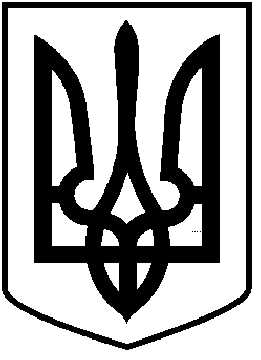       ЧОРТКІВСЬКА  МІСЬКА  РАДА___________________ СЕСІЯ СЬОМОГО СКЛИКАННЯ                                                         РІШЕННЯ____________ 2020 року                                                         №м. ЧортківПро внесення змін до Положення про відділ земельних ресурсів та охоронинавколишнього середовищаЧортківської міської радиВідповідно  до  статей  26, 54  Закону України «Про місцеве самоврядування в Україні», рішення сесії Чортківської міської ради від 24.12.2013року № 477,Чортківська міська рада ВИРІШИЛА:Внести зміни до Положення про відділ земельних ресурсів та охорони навколишнього середовища Чортківської міської ради та викласти його в новій редакції (додається).Затвердити Положення про відділ земельних ресурсів та охорони навколишнього середовища Чортківської міської ради.Копію рішення опублікувати на офіційному сайті міської ради та направити відділ земельних ресурсів та охорони навколишнього середовища Чортківської міської ради.   Контроль за виконанням даного рішення покласти на постійну  комісію міської ради з питань містобудування, земельних відносин, екології та сталого розвитку.Міський голова                                                   Володимир  ШМАТЬКОМіщій С.В.Тимофій Р.М.Дзиндра Я.П.Бучняк Н.І.Гуйван І.М.